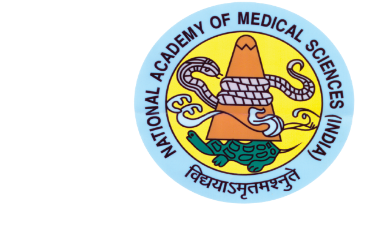 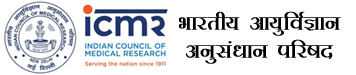 Registration for Registration of the post graduate/young faculty member for Joint ICMR-NAMS National Biostatistics Helpline1. Name: ……………………………………………………………………………2. Designation: …………………………………………………………………….3. Speciality: ……………………………………………………………………….4. Name & address of institution/Medical College: ……………………………….5. Email: ……………………………………………………………………………6. Mobile number: …………………………………………………………………7.  Please add brief details of your Thesis / Research work (200 words)………8.Please write your Questions for which clarification is sought from experti.ii.iii.iv.v.9. Any other specify: ………………………………………………………………..10. The application for registration should be forwarded by Guide/ Head of department.10.1. Name & Signature of the post graduate/young faculty member with date & place.10.2. Name & Signature of the Guide/Head of department with date & place.          Please upload the application on ……………………………………...